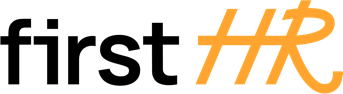 Download more free templates from firsthr.app[Company/Organization Name]Effective Date: [Date]
Company Dress Code Policy [Company/Organization Name] embraces a modern and inclusive work culture that values individuality, self-expression, and comfort. We believe that employees perform their best when they feel empowered to dress in a way that aligns with their personal style and preferences. This policy outlines the guidelines for dress and grooming that allow for a wide range of attire while maintaining a professional and respectful environment.General Guidelines:Freedom of Expression: At [Company/Organization Name], we celebrate diversity and encourage employees to express themselves through their attire. We believe that personal style and individuality contribute to a vibrant and inclusive workplace.Respectful and Professional Appearance: While we promote freedom of expression, it is important to maintain a respectful and professional appearance that reflects positively on the company and considers the comfort and preferences of colleagues and clients.Specific Dress Code Guidelines:Tops/Shirts:Acceptable: Tops and shirts of any style, including t-shirts, blouses, dress shirts, polo shirts, or any other top that reflects personal style and comfort.Unacceptable: Offensive or inappropriate graphics or messages on tops or shirts.Bottoms:Acceptable: Bottoms of any kind, including pants, skirts, dresses, jeans, shorts, or any other style that aligns with personal comfort and expression.Unacceptable: Extremely casual or revealing attire that may be considered inappropriate for the workplace.Footwear:Acceptable: Footwear of any kind, including sneakers, sandals, boots, high heels, or any other style that ensures comfort and safety.Unacceptable: Footwear that may compromise safety or excessively casual beachwear.Accessories:Acceptable: Accessories of any kind, including jewelry, watches, belts, hats, scarves, or any other items that showcase personal style and self-expression.Unacceptable: Accessories that may interfere with work or safety, or accessories with offensive symbols or messages.Personal Hygiene and Grooming:Personal hygiene should be maintained at all times, including regular bathing, oral care, and use of deodorant.Hairstyles, facial hair, and grooming practices should reflect personal style while maintaining cleanliness and professionalism.Exceptions and Special Circumstances:While we encourage individuality and personal expression, there may be certain exceptions and special circumstances where specific dress code requirements apply. This could include client meetings, formal events, or safety considerations. Employees will be informed of any specific requirements as necessary.Enforcement and Disciplinary Action:We trust our employees to use their judgment and dress appropriately while respecting the boundaries of professionalism. Instances of dress code violations will be addressed on a case-by-case basis, and disciplinary action will only be taken if there is a persistent disregard for the policy or if attire significantly disrupts the work environment.Review and Update:This dress code policy will be periodically reviewed to ensure its alignment with our modern and inclusive work culture. Feedback from employees is highly valued, and updates will be made as necessary to promote a positive and comfortable work environment.If you have any questions or need clarification on this policy, please contact the Human Resources department.[Company/Organization Name] appreciates your individuality and encourages you to embrace your personal style while maintaining professionalism.Employee:I have read and understood the Dress Code Policy, and I do not have any questions.[Employee's Full Name][Employee's Signature][Date]Company:[Company Name][Company Representative's Name][Company Representative's Title][Company Representative's Signature][Date]